В соответствии со статьей 39 Градостроительного кодекса Российской Федерации, решением Совета депутатов города Новосибирска от 24.06.2009 № 1288 «О Правилах землепользования и застройки города Новосибирска», на основании заключения по результатам публичных слушаний по вопросам предоставления разрешений на условно разрешенный вид использования земельного участка или объекта капитального строительства от 03.07.2018, рекомендаций комиссии по подготовке проекта правил землепользования и застройки города Новосибирска о предоставлении и об отказе в предоставлении разрешений на условно разрешенный вид использования земельного участка или объекта капитального строительства от 10.07.2018, руководствуясь Уставом города Новосибирска, ПОСТАНОВЛЯЮ:1. Предоставить обществу с ограниченной ответственностью «Элекс плюс» разрешение на условно разрешенный вид использования земельного участка с кадастровым номером 54:35:000000:28302 площадью 1688 кв. м, расположенного по адресу (местоположение): Российская Федерация, Новосибирская область, город Новосибирск, Мочищенское шоссе, и объектов капитального строительства (зона делового, общественного и коммерческого назначения (ОД-1), подзона делового, общественного и коммерческого назначения с объектами различной плотности застройки (ОД-1.1)) – «объекты придорожного сервиса (4.9.1) – автомобильные мойки; мастерские, предназначенные для ремонта и обслуживания автомобилей и прочих объектов придорожного сервиса».2. Департаменту строительства и архитектуры мэрии города Новосибирска разместить постановление на официальном сайте города Новосибирска в информационно-телекоммуникационной сети «Интернет».3. Департаменту информационной политики мэрии города Новосибирска обеспечить опубликование постановления. 4. Контроль за исполнением постановления возложить на заместителя мэра города Новосибирска - начальника департамента строительства и архитектуры мэрии города Новосибирска.Семенихина2275448ГУАиГ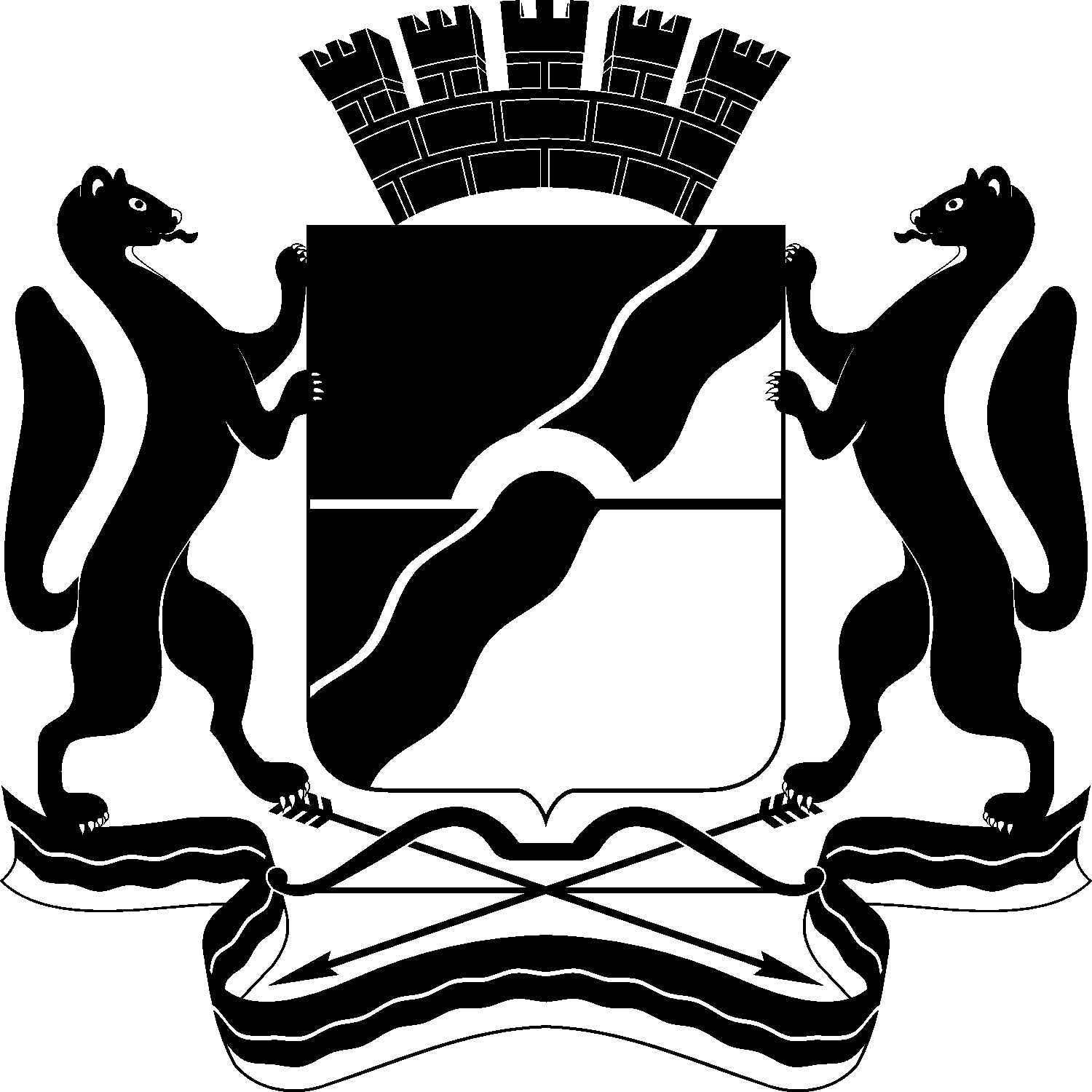 МЭРИЯ ГОРОДА НОВОСИБИРСКАПОСТАНОВЛЕНИЕОт  	  13.07.2018		№      2546    	О предоставлении обществу с ограниченной ответственностью «Элекс плюс» разрешения на условно разрешенный вид использования земельного участка и объектов капитального строительстваИсполняющий обязанности мэра города НовосибирскаГ. П. Захаров